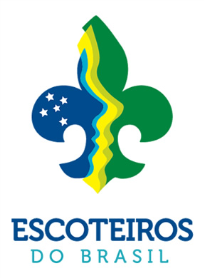 Estado, 13 de maio de 2019.Prezado Setor Condecorações Escritório NacionalNº Ofício Regional:Por solicitação da DIRETORIA REGIONAL DE (ESTADO), segue abaixo pedido de Diploma de Mérito.SolicitantePresidente (com devida assinatura) _____________________________________Telefone ___________________________Observação:O prazo para emissão do certificado após o recebimento do pedido é de 30 dias úteis.Todos os pedidos feitos pela região serão enviados para a mesma fazer a entrega aos agraciados.Responsáveis pelo setor de condecoração: Luiz Cesar – luiz.horn@escoteiros.org.brFernando – condecoracoes@escoteiros.org.brNomeMotivo do MéritoMotivo do Mérito